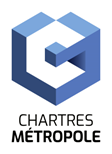 DGA Ressources Humaines et Modernisation SocialeService Emploi et FormationChartres, le 28 juillet 2022 La direction des déchets de la ville de Chartres et Chartres Métropole (direction mutualisée) assure les missions de prévention des déchets, collecte et traitement auprès des 66 communes de l’agglomération. Les missions de la direction sont les suivantes : la prévention et la réduction des déchets à la source, la collecte des déchets ménagers et assimilés en porte-à-porte et apport volontaire, le tri et la valorisation des déchets recyclables, le traitement par incinération des ordures ménagères résiduelles.La direction recrute par voie statutaire ou contractuelle, uningénieur traitement et valorisation H/Fà temps complet (Catégorie A –  Ingénieur ou Contractuel)Rattaché à la Directrice, vous avez en charge la gestion des filières de valorisation et de traitement des déchets, y compris le suivi technique et financier des activités de transfert et de traitement en lien avec l’exploitant Chartres métropole Traitement et Valorisation (CMTV). Pour cela, vous • Gérez les filières de traitement et valorisation des déchets de l’agglomération, y compris le volet incinération :Suivez les conditions d’exploitation du centre de tri, du quai de transfert et de l’incinérateur (suivi technique, contractuel, réglementaire et financier)Assurez de la bonne exécution des prestations, y compris par le biais de contrôles sur site,Faites respecter des consignes de sécurité sur les sitesGérez les contrats avec l’éco-organisme CITEO et les contrats de reprise matériaux (hors déchetteries), y compris leur renouvellement,Mettez en œuvre des outils de pilotage de l’activité (tableaux de bord, statistiques…), notamment pour permettre l’élaboration du rapport annuel du service,Préparez et animez les réunions d’exploitationEtes le référent de la collectivité auprès de CMTV, du prestataire de tri, des syndicats partenaires, des partenaires institutionnels, de CITEO…Proposez et développez des projets pour optimiser les performances de la collectivité en matière de valorisation des déchetsParticipez à la communication récurrente sur le tri (rédaction d’articles pour le magazine communautaire, participation à la mise à jour du site internet, …)• Pilotez, mettez en œuvre et suivez des projets de l’agglomération, notamment l’extension des consignes de tri, le tri à source des biodéchets …Assurez le cadrage et le pilotage du projet, en terme de budget, commande publique, planning, coordination des parties prenantes Animez le comité de pilotageVeillez à la mise en œuvre opérationnelle, fixer et suivre les indicateurs, proposer des pistes d’amélioration…• Préparez et suivez les décisions des assemblées délibérantes • Participez à l’élaboration et au suivi du budget• Conseillez et assurez la veille technique, réglementaire et environnementale auprès de la DirectionVotre profil : Diplômé Bac+5 dans le secteur des métiers de l'environnement ou de l'administration de service public à dominante technique, vous détenez une première expérience dans le fonctionnement d’un service public de gestion des déchets et la conduite de projets.Vous savez piloter les projets, travailler en transversalité et rendre compte à la hiérarchie.Vous maitrisez les outils de bureautique.Vous avez une bonne aisance rédactionnelle et un bon relationnel. Vous êtes autonome, et faites preuve d’analyse et de synthèse Permis B requis.Nos atouts Rémunération statutaire + régime indemnitaire - groupe de fonction A4, Pour les contractuels : CDD de 1 à 3 ans renouvelable Télétravail possibleEvolution professionnelle : Accessibilité à des formations Possibilité de mutuelle avec prise en charge employeurComité des œuvres sociales : billetterie, activités sportives etc… Restaurant collectifVous souhaitez mettre vos compétences au service du développement de Chartres Métropole. Rejoignez- nous ! Conformément au principe d’égalité d’accès à l’emploi public, cet emploi est ouvert à tous les candidats remplissant les conditions statutaires requises, définies par le code général de la fonction publique. A compétences égales, toutes les candidatures sont étudiées.Si ce poste vous intéresse, merci de faire parvenir votre candidature (lettre de motivation et CV) à Chartres métropole - Direction des Ressources Humaines, par mail : recrutement@agglo-ville.chartres.fr, avant le 30 septembre 2022	Par délégation du Président,	Le Directeur Général Adjoint	Patrimoine, Espace Public et Architecture,									Damien MICHEL 